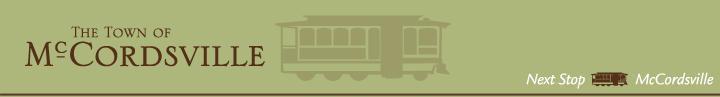 Media Contact:								For Immediate Release:Tonya Galbraith (317) 335-3151						July 6, 2021www.mccordsville.orgMcCordsville joins White River READi consortiumThe Town of McCordsville has been invited to join the elected officials of several Central Indiana communities to apply for Gov. Eric Holcomb’s Indiana Regional Economic Accelerations and Development Initiative (READi) planning grant.  The cities involved are Anderson, Carmel, Fishers, Indianapolis, Noblesville, Westfield and Zionsville, along with the County Commissioners of Hamilton and Madison Counties.  The READi program was funded during this past session of the Indiana General Assembly and will provide a total of $500 million for projects that are part of a regional collaboration.  Regions can be awarded up to $50 million per regional application to support economic development and quality of life initiatives.   McCordsville is in direct proximity to Indianapolis, Fishers and Hamilton County and shares the same vision as the other identified White River Communities.  Most of the Town of McCordsville is tributary to the Geist Reservoir/Fall Creek Watershed, which eventually flows into the White River. One of the Town’s major projects, the developing Town Center called McCord Square, is within the area that it tributary to the White River.  “We believe that the Town of McCordsville’s inclusion into this collaboration will benefit the White River and it’s tributaries by working to reduce pollutants entering the system through the use of environmentally friendly mitigation practices,” said Town Council President Barry Wood.  “This will be a win/win for the waterway and the public in ensuring that the Geist Reservoir remains a healthy recreational and drinking water source for our region,” Wood added. -30-